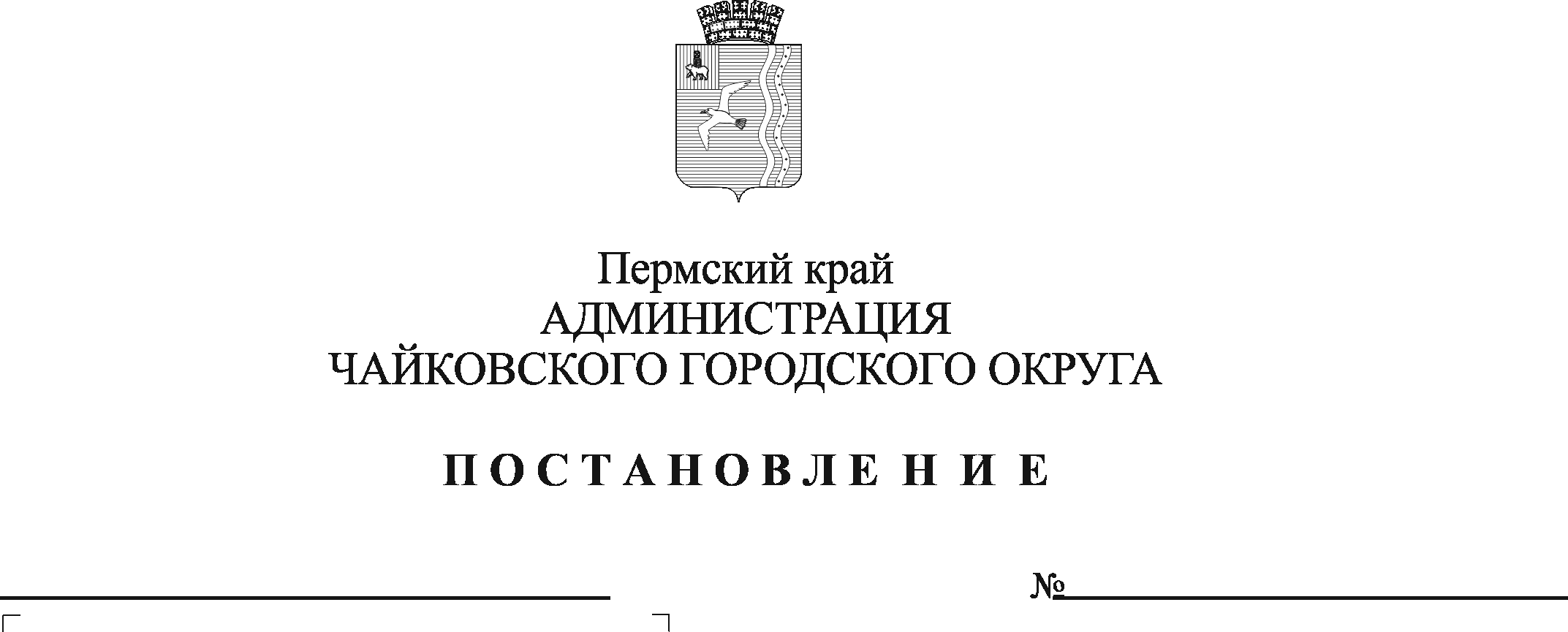  На основании пункта 5 статьи 3, статьи 72 Бюджетного кодекса Российской Федерации, статьи 17 Федерального закона от 6 октября 2003 г. № 131-ФЗ «Об общих принципах организации местного самоуправления в Российской Федерации», Устава Чайковского городского округа, муниципальной программы «Экономическое развитие Чайковского городского округа», утвержденной постановлением администрации города Чайковского от 17 января 2019 г. № 10/1ПОСТАНОВЛЯЮ:1. Утвердить прилагаемое Положение о порядке расходования средств бюджета Чайковского городского округа на мероприятия муниципальной программы «Экономическое развитие Чайковского городского округа».2. Признать утратившим силу:постановление администрации Чайковского городского округа  от 15 марта 2022 г. № 264 «Об утверждении Положения о порядке расходования средств бюджета Чайковского городского округа на мероприятия муниципальной программы «Экономическое развитие Чайковского городского округа»;постановление администрации Чайковского городского округа от 17 октября 2022 г. № 1114 «О внесении изменений в Положение о порядке расходования средств бюджета Чайковского городского округа на мероприятия муниципальной программы «Экономическое развитие  Чайковского городского округа», утвержденное постановлением администрации Чаковского городского округа от 15 марта 2022 г. № 264»;3.Опубликовать постановление в газете «Огни Камы» и разместить на официальном сайте администрации Чайковского городского округа.4.Постановление вступает в силу после его официального опубликования.5.Контроль за исполнением постановления возложить на заместителя главы администрации Чайковского городского округа по экономике, начальника управления.Глава городского округа – глава  администрации Чайковскогогородского округа 							Ю.Г. ВостриковУТВЕРЖДЕНОпостановлением администрации Чайковского городского округаот ________№______ПОЛОЖЕНИЕо порядке расходования средств бюджета Чайковского городского округа на мероприятия муниципальной программы «Экономическое развитие Чайковского городского округа»1.Общие положения1.1. Настоящее Положение определяет условия и порядок расходования средств бюджета Чайковского городского округа на  реализацию мероприятий муниципальной программы «Экономическое развитие Чайковского городского округа, утвержденной постановлением администрации города Чайковского от 17 января 2019 г. №10/1 (далее – Программа).1.2. Настоящее Положение предусматривает расходование средств бюджета Чайковского городского округа на мероприятия по следующим подпрограммам Программы (далее – подпрограммы):1.2.1. Мониторинг, прогнозирование социально-экономического развития и формирование благоприятной инвестиционной среды;1.2.2. Создание условий для развития туризма;1.2.3. Развитие малого и среднего предпринимательства, создание условий для развития потребительского рынка, самозанятости;1.2.4. Развитие сельского хозяйства.	1.3. Финансирование расходов на мероприятия по подпрограммам  осуществляется за счет средств бюджета Чайковского городского округа в пределах средств, предусмотренных на эти цели в бюджете Чайковского городского округа на очередной финансовый год и на плановый период.	1.4. Уполномоченным органом администрации Чайковского городского округа по вопросам реализации мероприятий по подпрограммам является Управление экономического развития администрации Чайковского городского округа, оно же является главным распорядителем средств на реализацию мероприятий.1.5. Средства на реализацию мероприятий расходуются  по направлениям расходов путем проведения закупок товаров, работ, услуг в соответствии с Федеральным законом от 5 апреля 2013 г. № 44-ФЗ «О контрактной системе в сфере закупок товаров,  работ, услуг для обеспечения государственных и муниципальных нужд».1.6. Средства на проведение мероприятий имеют целевой характер и использование их на цели, не предусмотренные Положением, не допускается.1.7. Контроль за целевым использованием средств бюджета Чайковского городского округа, соблюдением требований, установленных настоящим Положением, осуществляется Управлением экономического развития администрации Чайковского городского округа, органами муниципального финансового контроля Чайковского городского округа в соответствии с действующим законодательством.1.8. Ответственность за нецелевое использование средств бюджета Чайковского городского округа на реализацию мероприятий муниципальной программы «Экономическое развитие Чайковского городского округа» несет Управление экономического развития администрации Чайковского городского округа.2. Подпрограмма «Мониторинг, прогнозирование социально-экономического развития и формирование благоприятной инвестиционной среды»2.1. Средства бюджета Чайковского городского округа в рамках подпрограммы «Мониторинг, прогнозирование социально-экономического развития и формирование благоприятной инвестиционной среды» расходуются на проведение следующего мероприятия:  - Ведение и анализ базы данных предоставленных Пермьстатом.Мероприятие включает мониторинг социально – экономического развития Чаковского городского округа, создание условий для реализации инвестиционных проектов, реализацию мер по обеспечению устойчивого экономического положения предприятий.2.2. Средства в рамках данного мероприятия направляются на оплату услуг по сбору и обработке статистической информации. 3. Подпрограмма «Создание условий для развития туризма»3.1. Средства бюджета Чайковского городского округа в рамках подпрограммы «Создание условий для развития туризма» расходуются на проведение следующих мероприятий:-изготовление и установка информационных указателей на туристических объектах и маршрутах;-разработка и изготовление ежегодного единого событийного календаря мероприятий, путеводителя и туристической карты округа;-разработка и изготовление подарочной, сувенирной продукции;-организация и проведение информационных туров для туристических кампаний (туроператоров и турагентов), средств массовой информации;-продвижение туристических продуктов Чайковского городского округа на территории Приволжского федерального округа,  а также российском и международном туристских рынках;-разработка инвестиционных проектов в сфере туризма;-проведение конкурсов среди организаций, учреждений и работников туриндустрии и учащихся средних специальных и высших учебных заведений.3.2. Изготовление и установка информационных указателей на туристических объектах и маршрутах.3.2.1.  Мероприятие направлено на развитие индустрии гостеприимства и экскурсионной деятельности на территории Чайковского городского округа.3.2.2. Средства в рамках данного мероприятия направляются на оплату следующих расходов:разработку проектно-сметной документации, разработку дизайна, печать, изготовление, доставку, установку (монтаж и демонтаж), информационных знаков, стендов, стоек, конструкций, сооружений, навигационных стендов,  технических приспособлений  и других носителей, предназначенных для распространения информации, за исключением рекламных конструкций.3.3. Разработка и изготовление ежегодного единого событийного календаря, путеводителя и туристической карты Чайковского городского округа.3.3.1. Мероприятие включает разработку и изготовление ежегодного единого событийного календаря мероприятий Чайковского городского округа, путеводителя по Чаковскому городскому округу, туристической карты Чаковского городского округа, которые могут в том числе  представлять собой объединенное издание, включающее информацию о самых крупных и возможных для посещения туристами мероприятий,  а также  информацию об объектах туристской инфраструктуры, маршрутах и прочих действующих туристских продуктах Чайковского городского округа.Данное издание предназначено для распространения на крупных мероприятиях делового, культурного или спортивного направления,  в которых принимают участие представители других городов, регионов или стран.Основная цель – повышение информированности потенциальных туристов и гостей о туристических ресурсах и наиболее значимых мероприятиях территории и повышение за счет этого туристического потока.3.3.2. Средства в рамках данного мероприятия направляются на оплату  следующих расходов:разработка макета, дизайн-макета издания и (или) печатной, полиграфической продукции, в том числе календаря, путеводителя и туристической карты;изготовление макета, дизайн-макета, брошюры, в том числе издательская верстка;печать издания и (или) печатной, полиграфической продукции, в том числе брошюр, листовок, календаря, путеводителя и туристической карты.корректировка туристической карты Чайковского городского округа.3.4. Разработка и изготовление подарочной, сувенирной продукции.3.4.1. Мероприятие включает разработку и изготовление подарочной, сувенирной продукции с фирменной символикой Чайковского городского округа.Продукция предназначена для массового распространения через крупные мероприятия в области туризма, культуры, спорта и молодежной деятельности, выставочные мероприятия.Основная цель – узнаваемость бренда Чайковского городского округа  на российском и международном туристском рынках.3.4.2. Средства в рамках данного мероприятия направляются на оплату следующих расходов:приобретение (изготовление) подарочной,  сувенирной  продукции;разработка макетов, дизайн-макетов, брошюр;изготовление макета, дизайн-макета, брошюры;печать макетов, дизайн-макетов, брошюр.3.5. Организация и проведение информационных туров для туристических компаний (туроператоров и турагентов), средств массовой информации (далее - СМИ).3.5.1. Информационные туры для туристических компаний – это информационно-ознакомительные программы, организованные в целях представления туристических ресурсов и объектов Чайковского городского округа, завязывания партнерских отношений и разработки совместных маршрутов с городами и регионами – партнерами. В мероприятии могут принимать участие представители туристического бизнеса из других регионов и стран: туроператоры и турагенты, лица, заинтересованные в сотрудничестве с Чайковским городским округом, представители предприятий и организаций, ведущих свою деятельность в сфере туризма, а также представители средств массовой информации и блогеры.Цель мероприятия – повышение туристической привлекательности территории и увеличение туристического потока из других регионов.3.5.2. Средства в рамках данного мероприятия направляются на оплату услуг и работ по организации и проведению мероприятий путем оформления между заказчиком мероприятия и исполнителем договора на организацию мероприятия, предусматривающего осуществление исполнителем всех расходов, связанных с его реализацией, в том числе:транспортные услуги;питание и проживание участников;экскурсионные услуги; интерактивное сопровождение экскурсий; проведение мастер – классов;типографские услуги (работы);услуги по разработке маршрута;услуги по обеспечению необходимыми материалами программы тура (печатная продукция, канцтовары и т.д.).Смета на организацию, проведение и (или) участие в мероприятии по направлениям расходования средств бюджета Чайковского городского округа, а также программа мероприятия (при наличии), утверждаются приказом Управления экономического развития администрации Чайковского городского округа.3.6. Продвижение туристических продуктов Чайковского городского округа на территории Приволжского федерального округа, а также российском и международном туристских рынках. 3.6.1. Мероприятие включает продвижение туристических продуктов Чайковского городского округа через информационно-представительские источники туристических объединений любой формы организации, создание презентационных материалов об округе (фильмы, ролики, презентации, печатные издания, участие в выставках и конференциях, услуги по созданию сайта, домен tchaik-tour.ru, городской онлайн-портал «Чайковский туристический» (далее – сайт), услуги по модернизации, по технической поддержке, по техническому сопровождению, обслуживанию сайта).Цель мероприятия – выход на общероссийский туристический рынок, объединение усилий регионов в формировании и продвижении межрегионального туристического продукта, повышение эффективности и удешевление участия в информационно-представительских мероприятиях туристического характера.3.6.2. Средства в рамках данного мероприятия направляются на оплату следующих расходов:на оплату услуг исполнителю за представительство Чайковского городского округа на мероприятиях туристического характера: выставках, ярмарках, форумах, круглых столах и прочих мероприятиях, где требуется работа на стенде или иной организованной презентационной площадке; на оплату исполнителю услуг по созданию сайта; на оплату оказанных услуг по модернизации сайта; на оплату оказанных услуг по созданию и размещению презентационных материалов об округе (фильмы, ролики, презентации, печатные издания);на оплату оказанных услуг по технической поддержке, по техническому сопровождению, обслуживанию сайта;на оплату (продление) домена (доменного имени);на оплату (продление) хостинга.3.7. Разработка инвестиционных проектов в сфере туризма.3.7.1. Мероприятие направлено на разработку новых инвестиционных проектов в сфере туризма, а также на разработку Мастер – плана территории, создание проектно-сметной документации по созданию объектов показа, дизайн и изготовление арт-объектов, стендов, баннеров, информационных стоек.3.7.2. Средства в рамках данного мероприятия направляются на оплату следующих расходов:создание проектно-сметной документации;разработка макета, дизайн-макета арт-объектов, стендов, баннеров, информационных стоек;печать макета, дизайн-макета арт-объектов, стендов, баннеров, информационных стоек;изготовление макета, дизайн-макета арт-объектов, стендов, баннеров, информационных стоек.3.8. Проведение конкурсов среди организаций, учреждений и работников туриндустрии и учащихся средних специальных и высших учебных заведений Чайковского городского округа.3.8.1. Мероприятие направлено на развитие индустрии гостеприимства и экскурсионной деятельности на территории Чайковского городского округа, повышения уровня профессионального мастерства работников данных направлений и популяризации отрасли туризма.Участниками являются работники организаций и учреждений  Чайковского городского округа, в том числе туристской индустрии Чайковского городского округа, учащиеся старших классов школ (10-11 классов), средних и высших учебных заведений Чайковского городского округа, а также самозанятые граждане Чайковского городского округа.Конкурс проводится ежегодно на муниципальном уровне. Перечень номинаций, условия участия и сроки проведения устанавливается положением о конкурсе, утверждаемым постановлением администрации Чайковского городского округа. Смета на организацию, проведение и (или) участие в мероприятии по направлениям расходования средств бюджета Чайковского городского округа, а также программа мероприятия (при наличии) утверждаются приказом Управления экономического развития администрации Чайковского городского округа.3.8.2. Средства в рамках данного мероприятия направляются на:приобретение (изготовление) подарочной, сувенирной продукции, подарочных сертификатов (подарочных карт), материальных ценностей в целях награждения, дарения;услуги по организации мероприятий.4.Подпрограмма «Развитие малого и среднего предпринимательства, создание условий для развития потребительского рынка, самозанятости»4.1.Средства бюджета Чайковского городского округа в рамках подпрограммы «Развитие малого и среднего предпринимательства, создание условий для развития потребительского рынка,  самозанятости» расходуются на проведение следующих мероприятий по поддержке и развитию субъектов малого и среднего предпринимательства (далее-СМСП), а также самозанятых граждан Чаковского городского округа: -информационно-консультационная  и образовательная поддержка лиц, занятых в малом и среднем предпринимательстве, самозанятых;-проведение публичных мероприятий в целях повышения престижности предпринимательской деятельности; -издание и распространение презентационных материалов, сувенирной продукции;-изготовление информационных конструкций и материалов в рамках создания условий для развития потребительского рынка.Поддержка оказывается СМСП, зарегистрированным на территории Чайковского городского округа, соответствующим критериям, установленным Федеральным законом от 24 июля 2007 г. № 209-ФЗ «О развитии малого и среднего предпринимательства в Российской Федерации», самозанятым гражданам Чаковского городского округа, статус которых установлен Федеральным законом от 27 ноября 2018г. № 422-ФЗ «О проведении эксперимента по установлению специального налогового режима «Налог на профессиональный доход».Участниками мероприятий являются СМСП, их сотрудники, а также самозанятые граждане Чайковского городского округа. 4.2. Информационно-консультационная и образовательная поддержка лиц, занятых в малом и среднем предпринимательстве.4.2.1. Мероприятия направлены на повышение уровня квалификации СМСП, самозанятых граждан, повышение эффективности их деятельности.4.2.2. Средства в рамках данных мероприятий направляются на:оплату аренды помещения и (или) оборудования;оплату услуг по сопровождению организации и проведения мероприятий; услуги по обучению на курсах повышения квалификации, подготовки и переподготовки специалистов. 4.3. Проведение публичных мероприятий в целях повышения престижности предпринимательской деятельности.4.3.1. Мероприятия направлены на повышение престижа предпринимательства среди населения, организации взаимодействия между органами местного самоуправления и СМСП, самозанятых граждан, а также информационного сопровождения мероприятий, проводимых в сфере поддержки и развития СМСП на территории Чайковского городского округа.Управление экономического развития администрации Чайковского городского округа может выступать соорганизатором в проведении конкурсов профессионального мастерства.Перечень мероприятий утверждается приказом Управления экономического развития администрации Чаковского городского округа.Условия участия и сроки проведения конкурсов в рамках публичных мероприятий, устанавливаются положением о конкурсе, утверждаемым постановлением администрации Чайковского городского округа. Смета на организацию, проведение и (или) участие в мероприятии по направлениям расходования средств бюджета Чайковского городского округа, а также программа мероприятия (при наличии) утверждаются приказом Управления экономического развития администрации Чайковского городского округа.4.3.2. Средства в рамках данных мероприятий направляются на:оплату аренды помещения и (или) оборудования;оплату услуг по сопровождению организации и проведения мероприятий;приобретение (изготовление) подарочной, сувенирной продукции, подарочных сертификатов (подарочных карт), материальных ценностей в целях награждения, дарения.4.4. Издание и распространение презентационных материалов, сувенирной продукции.4.4.1. Реализация мероприятия по изданию и распространению презентационных материалов, сувенирной продукции происходит в форме: размещения информации в печатных средствах массовой информации, в сети «Интернет» на официальном сайте администрации Чайковского городского округа, создания и размещения на телевизионных каналах видеороликов, издания информационно-раздаточных материалов, сувенирной продукции о Чайковском городском округе.4.4.2.Средства в рамках данного мероприятия направляются на оплату следующих расходов:услуг по созданию видеороликов и (или) сюжетов о проводимых мероприятиях; услуг в области фото – и видеосъемки событий, мероприятий; на приобретение (изготовление) подарочной, сувенирной продукции, материальных ценностей в целях награждения, дарения;4.5. Изготовление информационных конструкций и материалов в рамках создания условий для развития потребительского рынка.4.5.1. Мероприятие направлено на создание условий для обеспечения населения Чайковского городского округа услугами торговли, общественного питания, бытовых услуг и повышение информированности в сфере потребительского рынка.4.5.2. Средства в рамках данного мероприятия направляются на оплату следующих расходов:разработка макетов, дизайн – макетов информационных конструкций, разработка макетов, дизайн-макетов информационных материалов (табличек, стендов, штендеров, баннеров, памяток);печать макетов, дизайн-макетов информационных материалов (табличек, стендов, штендеров, баннеров, памяток;изготовление информационных конструкций, установка.5.Подпрограмма «Развитие сельского хозяйства»5.1. Средства бюджета Чайковского городского округа в рамках подпрограммы «Развитие сельского хозяйства» расходуются на проведение следующих мероприятий:-проведение окружных конкурсов «Мастерства» и «Лучший по профессии»;-организация и проведение окружных смотров – конкурсов среди сельскохозяйственных товаропроизводителей: «Культура земледелия» и «Зимовка скота»;-организация проведения торжественных собраний «День последней борозды» и «День работников сельского хозяйства и перерабатывающей промышленности».5.2. Проведение окружных конкурсов «Мастерства» и «Лучший по профессии».5.2.1. Мероприятия окружных конкурсов направлены на совершенствование кадровой работы, создание условий закрепления кадров на селе, усиление материальной заинтересованности специалистов и рабочих сельскохозяйственных предприятий в повышении профессионального уровня.Участниками конкурса «Мастерства» являются работники сельскохозяйственного производства, пищевой и перерабатывающей промышленности, работники вспомогательных и обслуживающих производств Чайковского городского округа. Участниками конкурса «Лучший по профессии» являются специалисты и руководители сельскохозяйственного производства, пищевой и перерабатывающей промышленности Чайковского городского округа.Конкурсы проводятся ежегодно на муниципальном уровне. Перечень номинаций, условия участия и сроки проведения устанавливаются положением о конкурсе, утверждаемым постановлением администрации Чайковского городского округа. Смета на организацию, проведение и (или) участие в мероприятии по направлениям расходования средств бюджета Чайковского городского округа, а также программа мероприятия (при наличии)  утверждаются приказом Управления экономического развития администрации Чайковского городского округа.5.2.2. Средства в рамках данных мероприятий направляются на:приобретение (изготовление) подарочной, сувенирной продукции, подарочных сертификатов (подарочных карт), материальных ценностей в целях награждения, дарения.5.3. Организация и проведение окружных смотров – конкурсов среди сельскохозяйственных товаропроизводителей: «Культура земледелия» и «Зимовка скота».5.3.1. Окружной смотр - конкурс «Культура земледелия» проводится с целью обмена опытом по использованию передовых технологий, с уклоном на энергоресурсосбережение в обработке почвы, распространения перспективных культур и сортов сельскохозяйственных культур, биологизации системы земледелия, поднятия уровня культуры сельскохозяйственного производства и повышения экономической эффективности.Окружной смотр - конкурс «Зимовка скота» проводится с целью обмена опытом между сельскохозяйственными предприятиями и крестьянскими (фермерскими) хозяйствами Чайковского городского округа по использованию передовых технологий содержания сельскохозяйственных животных, сохранения и роста поголовья крупного рогатого скота, увеличения продуктивности животноводства на основе энергоресурсосбережения и повышения экономической эффективности.Участниками конкурсов являются сельскохозяйственные товаропроизводители Чайковского городского округа, включенные в реестр получателей государственной поддержки сельскохозяйственного производства, утверждаемый Министерством агропромышленного комплекса Пермского края.Перечень номинаций, условия участия и сроки проведения  устанавливаются  положением о конкурсе, утверждаемым постановлением администрации Чайковского городского округа. Смета на организацию, проведение и (или) участие в мероприятии по направлениям расходования средств бюджета Чайковского городского округа, а также программа мероприятия (при  наличии) утверждаются приказом Управления экономического развития администрации Чайковского городского округа.5.3.2. Средства в рамках данного мероприятия направляются на:приобретение (изготовление) подарочной, сувенирной продукции, подарочных сертификатов (подарочных карт), материальных ценностей в целях награждения, дарения.5.4. Организация проведения торжественных собраний «День последней борозды» и «День работников сельского хозяйства и перерабатывающей промышленности».5.4.1. Торжественное собрание «День последней борозды» проводится  на территории сельскохозяйственных организаций и крестьянских (фермерских) хозяйств Чайковского городского округа.Торжественное собрание «День работника сельского хозяйства и перерабатывающей промышленности» проводится в организациях, предприятиях культурно-досуговой сферы услуг Чайковского городского округа.В рамках торжественных собраний проводятся чествование и награждение победителей и призеров по итогам окружных смотров - конкурсов «Зимовка скота» и «Культура земледелия», и конкурсов «Мастерства» и «Лучший по профессии».  5.4.2. Средства в рамках данного мероприятия расходуются на оплату услуг по организации проведения торжественного собрания путем оформления между заказчиком мероприятия и исполнителем договора на организацию мероприятия, предусматривающего осуществление исполнителем всех расходов, связанных с его реализацией.Сроки и место проведения торжественных собраний, а также смета на организацию, проведение и (или) участие в мероприятии по направлениям расходования средств бюджета, утверждаются приказом Управления экономического развития администрации Чайковского городского округа. 